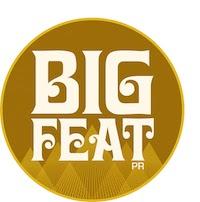 For immediate release:JACKSON+SELLERS PREMIERE NEW INDIE POP-ROCK SINGLE, “WASTE YOUR TIME,” WITH FLAUNT MAGAZINEhttps://youtu.be/yaEy0VSzxnQ LISTEN TO NEW SONG AND PRE-ORDER FORTHCOMING ALBUM, BREAKING POINT, RELEASED VIA ANTI-RECORDS ON OCTOBER 22 HERE: https://jacksonsellers.ffm.to/breakingpoint 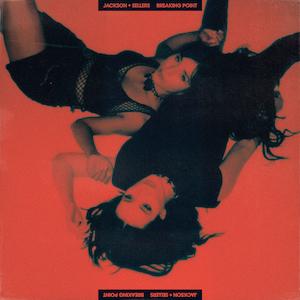 “WASTE YOUR TIME WAS MY HEART’S WAY OF RINGING OUT THE LAST FEW DROPS OF A TOXIC RELATIONSHIP.” JADE JACKSON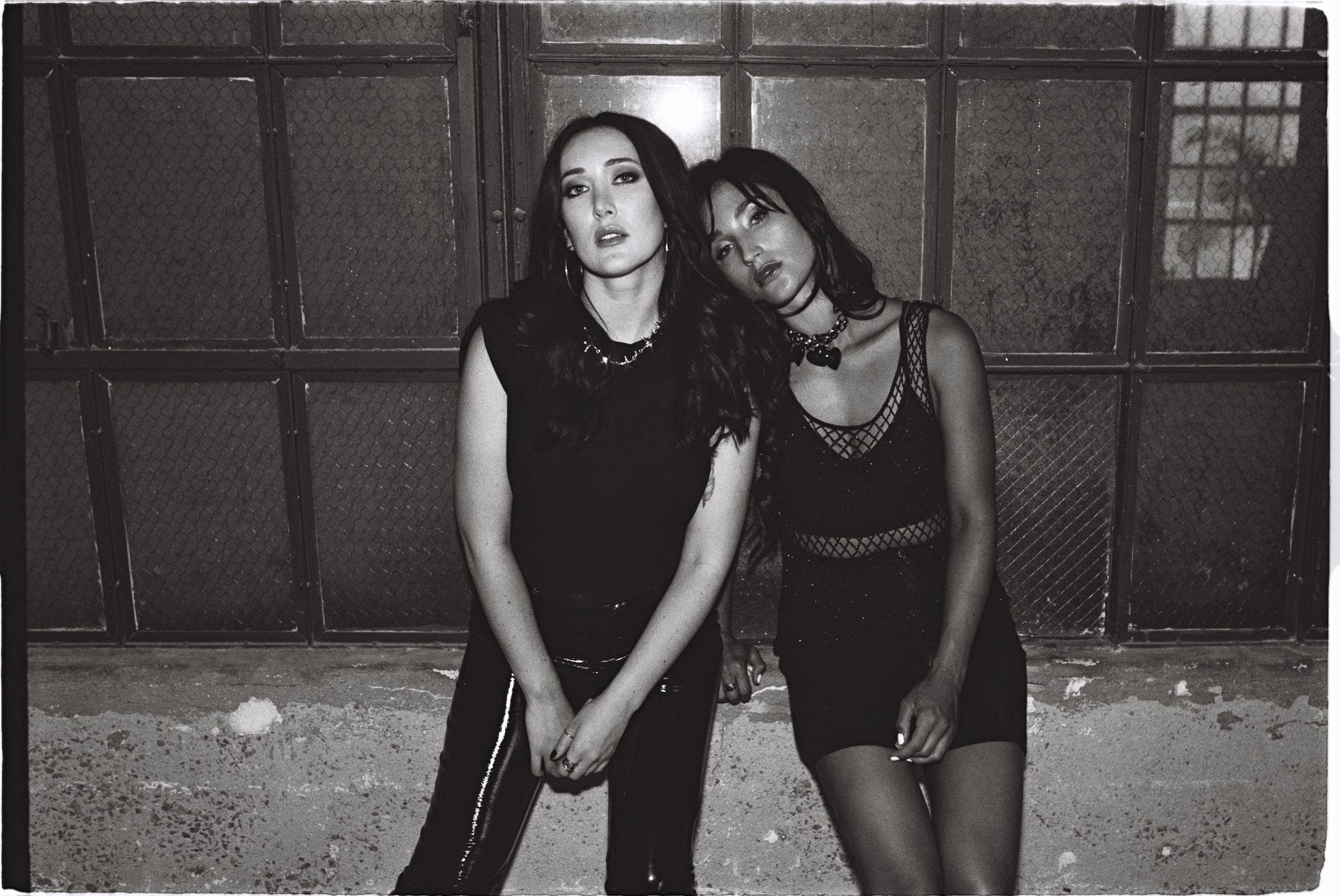 Credit: Ashley Osborne  Download: here JADE JACKSON AND AUBRIE SELLERS UNITE DURING THE PANDEMIC TO CREATE ONE OF THE MOST COMPELLING DUO ALBUMS OF THE LAST DECADE. “Harmonic bliss full of lush 70s rock that intertwines with modern indie pop” - FLAUNT“Blistering rock and roll; guitars up, drums driving and the combined force of Jackson’s and Sellers’ Americana swagger front-and-center” - NPR Music“Aubrie Sellers and Jade Jackson have combined their talents as they lean even further into rock sounds, pairing a scuzzy guitar riff with wild garage-punk energy.” ROLLING STONE Wednesday August 11 - Today, Jackson+Sellers debut new song “Waste Your Time,” a indie pop rock single from their forthcoming debut album, Breaking Point, which will be released on October 22 via ANTI- records and is available to pre-order, here. The song premiered with FLAUNT MAGAZINE, who described the track as, “harmonic bliss, full of lush 70s rock,” whilst also showcasing a “modern indie pop” sound.The new track’s grungy distorted guitars and brooding drums soundtrack their wistful vocals, which intertwine to reflect on a relationship gone wrong and the precious time that was wasted. Jade Jackson said, “Waste Your Time was my heart's way of ringing out the last few drops of a toxic relationship. When I started strumming the chords and scribbling down the lyrics I was in a place of weakness. After I put the pencil down and finished the song I felt strong again. It helped me move on.”Aubrie Sellers added, “When we were putting songs together, Jade sent over a folder of a bunch of different ones that she had written and this one really stood out to us. It reminded me of what it might sound like if someone made a pure 90s rock anthem today. I think everybody has wondered if they wasted their time in the wrong relationship, and Jade encompassed the sentiment simply and completely.” Formed during the pandemic after Jackson approached Sellers via a social media DM, inquiring if Sellers would like to sing backing vocals on one of her new songs. The creative partnership quickly blossomed into a full duo project with Sellers and Jackson citing instant chemistry, cosmic forces, and their desire to write a record that reflected their expansive musical interests amongst the reasons that quickly cemented their new music union. Jackson+Sellers’ L.A.-written, Nashville-recorded album is a masterclass in unexpected vocal harmonic convergence, soundtracked by raw guitars, driving drums and a singular pop-rock sound that weaves a sonic thread between 70s rock, 90s raucous roots, and modern indie pop. They exchanged lead vocals, reflecting on their own experiences of vulnerability, isolation, sensitivity and autonomy. They drew on changes in their personal relationships, intuitively capturing each other’s personal experiences, often before they had even discussed them with each other. Recorded at The Cabin studio in East Nashville in late 2020, Breaking Point was co-produced by Sellers and Ethan Ballinger, with Jackson and Sellers contributing three tracks each and co-writing “Wound Up” with Ballinger. In addition to their own material, they selected deep-cut covers including their first single, a reimagination of Julie Miller’s blistering “The Devil Is an Angel.” They also recorded genre bending interpretations of Suzi Quatro’s defiant “The Wild One,” and Shannon Wright’s raucous “Has Been.”Jackson reflected, “This is an album that pays homage to unique, independent women who created their own path, wrote their own songs, had their own sounds.”With Breaking Point, Jackson+Sellers establish themselves as two powerful individual artists who have together created one of the most compelling duo albums of the last decade. Tracklist1. The Devil Is An Angel 2. Breaking Point 3. As You Run 4. The World Is Black 5. Waste Your Time 6. Hush 7. Fair Weather 8. Wound Up 9. The Wild One 10. Has Been ENDS For further information, please contact: Doug Hall | Big Feat PR | doug@bigfeatpr.com ==IG:  https://instagram.com/jacksonsellersmusicFacebook: https://www.facebook.com/jacksonsellersmusicTwitter: https://twitter.com/jacksonsellers_TikTok:  https://www.tiktok.com/@jacksonsellersmusicWebsite:  https://jacksonsellers.com/Waste Your TimeThink I left my mindWith you in the darkYour hand on mine[Chorus]Did I waste your time?Did I waste your time?Did I waste your timeLike you wasted mine?Gem on my necklace hit me like a heartbeat as we ran in the streetGold chain wrapped around your fingers when you kissed me[Chorus]Did I waste your time?Did I waste your time?Did I waste your timeLike you wasted mine?The love that I wanted I knew I wouldn’t getBut I still triedI still tried[Chorus]Did I waste your time?Did I waste your time?Did I waste your timeLike you wasted mine?Like you wasted mine?